T.CISPARTA İL MİLLİ EĞİTİM MÜDÜRLÜĞÜYEDİŞEHİTLER ORTAOKULU2019-2023 STRATEJİK PLANI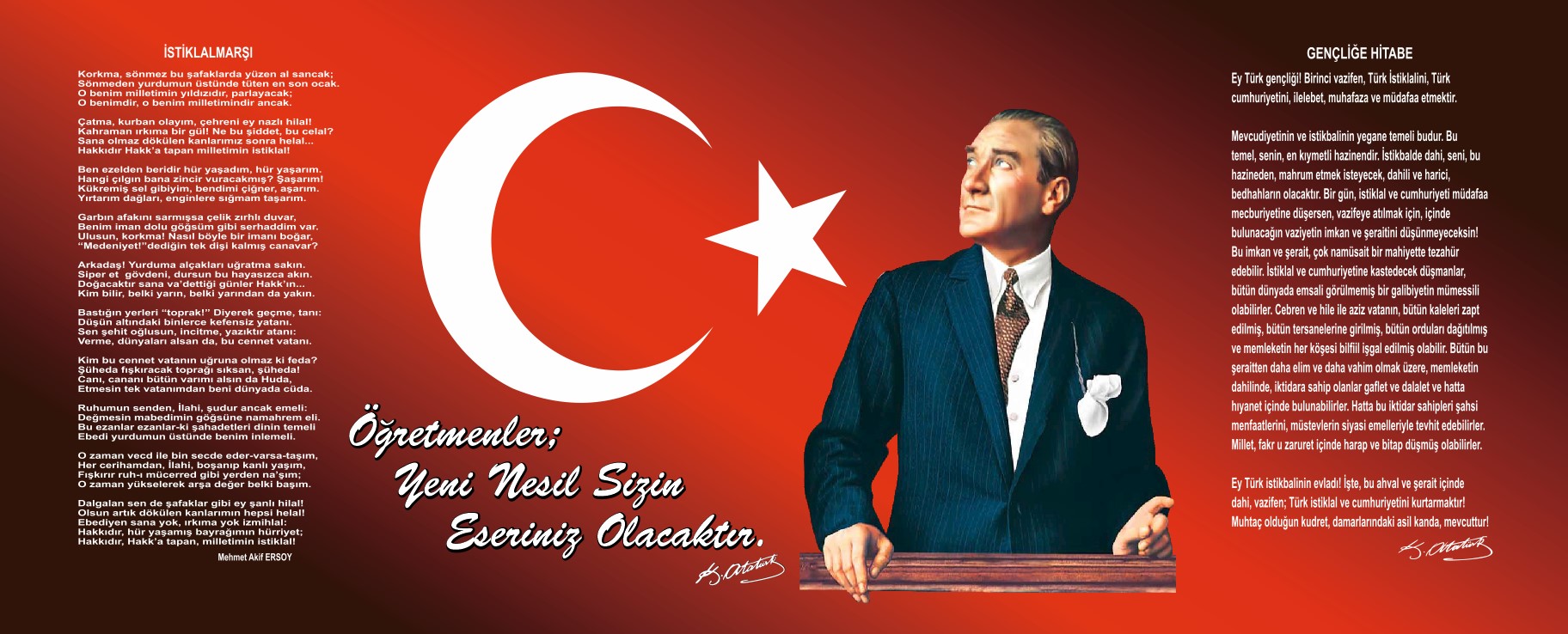 Sunuş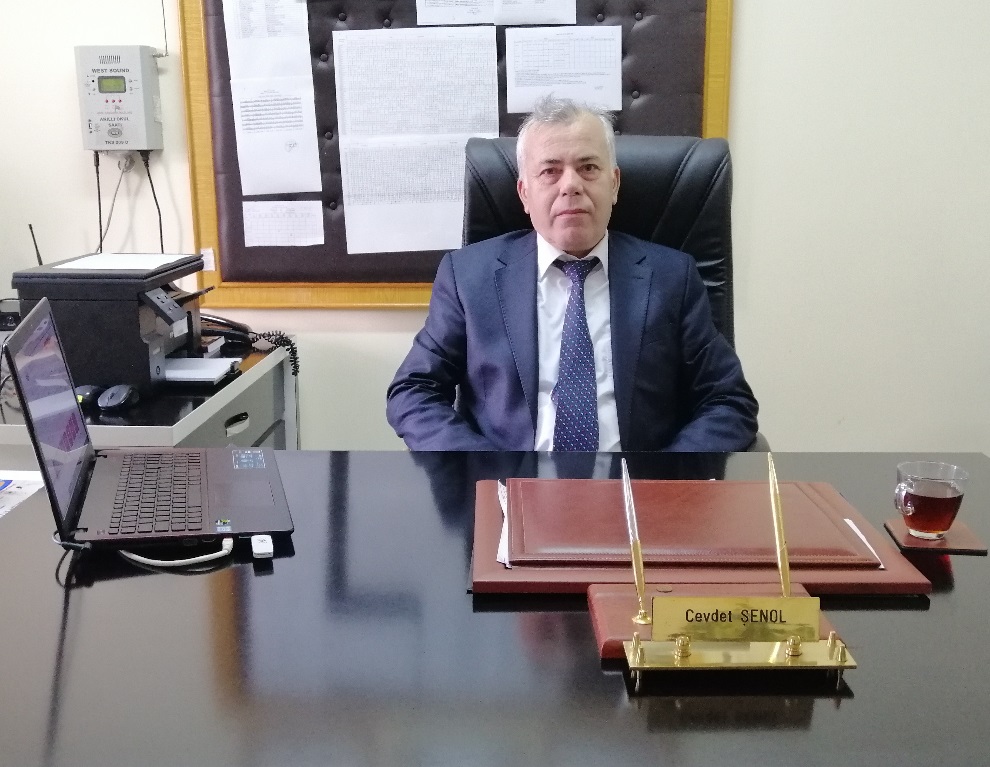 İçinde yaşadığımız 21.yüzyıl teknolojinin insan üzerinde gelişim ve değişim açısından en hızlı ilerlediği dönemdir. Teknolojinin insan üzerindeki  en büyük etkilerinden biri de eğitim alanında gerçekleşmiştir. Hızla gelişen teknoloji rüzgarını arkasına almayan eğitim sistemleri de öngörülen hedefe varmaktan uzaklaşacaklardır. Teknoloji cağının gerektirdiği bu değişim ve gelişime biz de ayak uydurmak, vizyon ve misyonumuzu buna uygun şekillendirmek amacıyla kurumumuzun stratejik planını hazırladık. Planımızı hazırlarken; kurum personelimiz, öğretmenlerimiz, velilerimiz ve  öğrencilerimizin istek ve görüşlerini dikkate aldık. Bu verileri mevcut durumumuz ile karşılaştırarak yapılması gerekenleri ve alınması gereken önlemleri belirleyip stratejik planımızı oluşturduk. Plan yapım aşamasında mülteci öğrencilerimizi de unutmayarak onlarla ilgili yaptığımız uyum çalışmalarına da yer verdik. Plan çerçevesinde amacımız çağın  getirdiği teknolojiyi etkin  kullanan araştıran sorgulayan bilgiyi sentezleyen bireyler yetiştirmektir. Stratejik planımız belirlediğimiz çerçevede uygulandığında okulumuzun teknoloji okur-yazarı öğrenciler yetiştireceğine velilerimizin de bu konudaki farkındalıklarının ve desteklerinin artıracağına  inanıyoruz. Planın hazırlanması aşamasında emek veren herkese teşekkür ediyorum.Cevdet ŞENOLOkul MüdürüİçindekilerSunuş	3İçindekiler	4BÖLÜM I: GİRİŞ ve PLAN HAZIRLIK SÜRECİ	5BÖLÜM II: DURUM ANALİZİ	6Okulun Kısa Tanıtımı 	6Okulun Mevcut Durumu: Temel İstatistikler	7PAYDAŞ ANALİZİ	12GZFT (Güçlü, Zayıf, Fırsat, Tehdit) Analizi	14Gelişim ve Sorun Alanları	16BÖLÜM III: MİSYON, VİZYON VE TEMEL DEĞERLER	19MİSYONUMUZ 	19VİZYONUMUZ 	19TEMEL DEĞERLERİMİZ 	19BÖLÜM IV: AMAÇ, HEDEF VE EYLEMLER	21TEMA I: EĞİTİM VE ÖĞRETİME ERİŞİM	21TEMA II: EĞİTİM VE ÖĞRETİMDE KALİTENİN ARTIRILMASI	24TEMA III: KURUMSAL KAPASİTE	28V. BÖLÜM: MALİYETLENDİRME	32EKLER:	34BÖLÜM I: GİRİŞ ve PLAN HAZIRLIK SÜRECİ2019-2023 dönemi stratejik plan hazırlanması süreci Üst Kurul ve Stratejik Plan Ekibinin oluşturulması ile başlamıştır. Ekip tarafından oluşturulan çalışma takvimi kapsamında ilk aşamada durum analizi çalışmaları yapılmış ve durum analizi aşamasında paydaşlarımızın plan sürecine aktif katılımını sağlamak üzere paydaş anketi, toplantı ve görüşmeler yapılmıştır. Durum analizinin ardından geleceğe yönelim bölümüne geçilerek okulumuzun amaç, hedef, gösterge ve eylemleri belirlenmiştir. Çalışmaları yürüten ekip ve kurul bilgileri altta verilmiştir.STRATEJİK PLAN ÜST KURULUBÖLÜM II: DURUM ANALİZİDurum analizi bölümünde okulumuzun mevcut durumu ortaya konularak neredeyiz sorusuna yanıt bulunmaya çalışılmıştır. Bu kapsamda okulumuzun kısa tanıtımı, okul künyesi ve temel istatistikleri, paydaş analizi ve görüşleri ile okulumuzun Güçlü Zayıf Fırsat ve Tehditlerinin (GZFT) ele alındığı analize yer verilmiştir.Okulun Kısa Tanıtımı Yedişehitler Mahallesi, yakın zamana kadar Isparta - Merkez ilçenin Kuzey batı bölümünü kaplayacak şekilde kurulmuş yeni yerleşim birimlerinden birisi idi. Zamanla sınırları, kuzeyden Çünür’e, batıdan Kayı, Deregümü ve Yakaören köylerine güneyden Gülistan ve gölcük sırtlarına ulaşarak büyük bir semt haline geldi. Şimdi bu yerler içerisinde; Yedişehitler, Fatih, Zafer, Binbirevler Mahalleleri ile Yakaören, Deregümü ve Kayı Köylerinin sınırları içinde kalan yerleşim yerleri, Mehmet Tönge ve Çünür Mahallelerinin bölümleri vardır. Yedişehitler Mahallesi sonradan bölünerek, Yedişehitler, Fatih ve Zafer Mahalleleri oluşmuştur.Mahallemizin doğusunda Bahçelievler, güneyde Bağlar ve Gülistan, batısında Zafer, kuzeyinde Fatih Mahalleleri vardır.10.09.1990 tarih ve 21462 sayılı Bakanlığımız oluru ile İlköğretim olarak hizmet vermekte olan okulumuz; Yedişehitler Mahallesi ile Bahçelievler Mahallesini ayıran 110 Cadde - Hacılar Caddesinin 143. Cadde Ertokuş Caddesi ile kesişimin batı kısmında, Eski Kayı Yolu üzerinde bulunmaktadır.Okul sahasının 3840 m2 si 05.08.1974 tarihinde 134.000 TL ödenerek, 5000 m2 si 1987 yılında 8.000.000 TL ödenerek; Dudu Özyurt varisleri Mehmet Cevdet ve Ali Zühtü Kavakçı ile Lütfiye Özyurt’tan kamulaştırılmıştır.Bina (A Binası); 23x15x6 boyutlarında, yığma iki katlı ve 9 derslik olup 345m2 alana kurulmuştu. Müteahhidi Mehmet Akşahin olan bina 16.10.1975 tarihinde hizmete girmişti. WC bulunmamakta olup ihtiyaçlar diğer binalardaki WC‘lerden giderilmiştir.1.bina yapılmasında; Yedişehitler İlkokulu Yaptırma ve Koruma Derneği Kurucularından zamanın
Muhtarı Mehmet Aydemir, halktan Mustafa Özdemir ( Pala Dayı ), Hasan Özdemir, Mehmet Yıldırım’ ın emekleri unutulamaz.2. bina ( B Binası ); (22.50)x(14. 20)x9 boyutlarında, karkas, üç katli ve 8 derslik olup, 329.75m2 alana kurulmuştur. Müteahhidi Asım Arıkan ve Senay Gören olan bina 1981 yılında 16.000.000 TL ye ihale olup, 1982 - 1983 yılında hizmete girmiştir. 1983 - 1984 Öğretim Yılında, Yedişehitler İlkokulu 1. Binasında müstakil olarak Yedişehitler ortaokulu açılmıştır.Okul binaları ihtiyaca cevap veremez duruma gelince, 20 derslik olan 3. Bina ( C Binası ) 1989 - 1990 öğretim yılının ikinci yarısında Ortaokul binası olarak öğretime açılmıştır.Kömürlü kaloriferle ısınmakta olan Okulun 1. Ve 2. Binalarında 1. Kademe. 3. Binasında 2. Kademe eğitim–öğretim yapmaktaydı.1992 - 1993 Öğretim yılında 1. Kademe 20, 2. Kademe 15 sınıf. 1 Ana sınıf, 2Laboratuar, 1 Ev Ekonomisi, 1 İş Teknik Atölyesi, 1 kütüphane, 1 spor odası, 1 harita odası, 1 arşiv, 2öğretmenodası, 1 Memur odası, 2 müdür yardımcısı odası ve 1 Müdür odası ile çok amaçlı 1 salon mevcuttu.	2007 yılında A ve B binaları yıkıldı. 2008 yılında Isparta Belediyesi’nin yaptırdığı 32 derslikli, asansörlü, engellilerin kullanımına uygun, yeni eğitim öğretim yaklaşımlarına uygun olan yeni binada eğitim öğretime başlanmıştır. 2008 yılından itibaren ilköğretim olarak C binası ve yeni binada hizmet veren Yedişehitler İlköğretim Okulu, 2012 yılında 4+4 dönüşümünden dolayı ortaokul olarak yeni binada faaliyet göstermeye başlamıştır. Halen ortaokul olarak devam etmektedir. Okulun Mevcut Durumu: Temel İstatistiklerOkul KünyesiOkulumuzun temel girdilerine ilişkin bilgiler altta yer alan okul künyesine ilişkin tabloda yer almaktadır.Temel Bilgiler Tablosu- Okul Künyesi Çalışan BilgileriOkulumuzun çalışanlarına ilişkin bilgiler altta yer alan tabloda belirtilmiştir.Çalışan Bilgileri TablosuOkulumuz Bina ve Alanları	Okulumuzun binası ile açık ve kapalı alanlarına ilişkin temel bilgiler altta yer almaktadır.Okul Yerleşkesine İlişkin Bilgiler Sınıf ve Öğrenci Bilgileri	Okulumuzda yer alan sınıfların öğrenci sayıları alttaki tabloda verilmiştir.Donanım ve Teknolojik KaynaklarımızTeknolojik kaynaklar başta olmak üzere okulumuzda bulunan çalışır durumdaki donanım malzemesine ilişkin bilgiye alttaki tabloda yer verilmiştir.Teknolojik Kaynaklar TablosuGelir ve Gider BilgisiOkulumuzun genel bütçe ödenekleri, okul aile birliği gelirleri ve diğer katkılarda dâhil olmak üzere gelir ve giderlerine ilişkin son iki yıl gerçekleşme bilgileri alttaki tabloda verilmiştir.PAYDAŞ ANALİZİKurumumuzun temel paydaşları öğrenci, veli ve öğretmen olmakla birlikte eğitimin dışsal etkisi nedeniyle okul çevresinde etkileşim içinde olunan geniş bir paydaş kitlesi bulunmaktadır. Paydaşlarımızın görüşleri anket, toplantı, dilek ve istek kutuları, elektronik ortamda iletilen önerilerde dâhil olmak üzere çeşitli yöntemlerle sürekli olarak alınmaktadır.Paydaş anketlerine ilişkin ortaya çıkan temel sonuçlara altta yer verilmiştir: Öğrenci Anketi Sonuçları:Öğrencilerimizin ortalama %80’i öğretmenler ile rahat konuşabildiğini ve kendilerini okulda güvende hissettiklerini belirtmiştir. %90’ı ise derslerin öğretmenler tarafından konuya uygun araç gereçlerin kullanılarak ve çeşitli öğrenme yöntemlerinin uygulanarak dersin işlendiği düşüncesindedir. Fakat öğrenci anket sonuçlarında katılmıyorum ifadesinin oranının yüksek olduğu ifade, kantinde satılan malzemelerin sağlıklı ve güvenilir olup olmadığının sorulduğu sorudur. Öğretmen Anketi Sonuçları:	Anket sonuçlarına göre; öğretmenlerin %90’ı okul içerisindeki duyuruların zamanında iletildiğini, kendilerinin yenilik ve gelişmeleri takip edip kendilerini güncellediklerini belirtmiştir. Öğretmenlerin %40’ı sosyal ve kültürel faaliyet yapılmadığını düşünmektedir.Veli Anketi Sonuçları:Veli anket sonuçlarına göre; velilerin %90’ı öğretmenlerin yeniliğe açık ve derslerin işlenişinde farklı yöntemler kullandığını, duyuruları zamanında aldığını, okul çalışanları ile rahatlıkla görüşebildiğini, çocuğunun okulunu sevdiğini ve öğretmenler ile iyi anlaştığını belirtmiştir. Anket sorularında katılmıyorum yüzdesi en yüksek olan maddeler ise; okulun her zaman temiz ve bakımlı olması, yeterli miktarda sanatsal ve kültürel faaliyetlerin düzenlenmesi olarak tespit edilmiştir.GZFT (Güçlü, Zayıf, Fırsat, Tehdit) Analizi Okulumuzun temel istatistiklerinde verilen okul künyesi, çalışan bilgileri, bina bilgileri, teknolojik kaynak bilgileri ve gelir gider bilgileri ile paydaş anketleri sonucunda ortaya çıkan sorun ve gelişime açık alanlar iç ve dış faktör olarak değerlendirilerek GZFT tablosunda belirtilmiştir. Dolayısıyla olguyu belirten istatistikler ile algıyı ölçen anketlerden çıkan sonuçlar tek bir analizde birleştirilmiştir.Kurumun güçlü ve zayıf yönleri donanım, malzeme, çalışan, iş yapma becerisi, kurumsal iletişim gibi çok çeşitli alanlarda kendisinden kaynaklı olan güçlülükleri ve zayıflıkları ifade etmektedir ve ayrımda temel olarak okul müdürü/müdürlüğü kapsamından bakılarak iç faktör ve dış faktör ayrımı yapılmıştır. İçsel Faktörler Güçlü YönlerZayıf YönlerDışsal Faktörler FırsatlarTehditlerGelişim ve Sorun AlanlarıGelişim ve sorun alanları analizi ile GZFT analizi sonucunda ortaya çıkan sonuçların planın geleceğe yönelim bölümü ile ilişkilendirilmesi ve buradan hareketle hedef, gösterge ve eylemlerin belirlenmesi sağlanmaktadır. Gelişim ve sorun alanları ayrımında eğitim ve öğretim faaliyetlerine ilişkin üç temel tema olan Eğitime Erişim, Eğitimde Kalite ve kurumsal Kapasite kullanılmıştır. Eğitime erişim, öğrencinin eğitim faaliyetine erişmesi ve tamamlamasına ilişkin süreçleri; Eğitimde kalite, öğrencinin akademik başarısı, sosyal ve bilişsel gelişimi ve istihdamı da dâhil olmak üzere eğitim ve öğretim sürecinin hayata hazırlama evresini; Kurumsal kapasite ise kurumsal yapı, kurum kültürü, donanım, bina gibi eğitim ve öğretim sürecine destek mahiyetinde olan kapasiteyi belirtmektedir.Gelişim ve sorun alanlarına ilişkin GZFT analizinden yola çıkılarak saptamalar yapılırken yukarıdaki tabloda yer alan ayrımda belirtilen temel sorun alanlarına dikkat edilmesi gerekmektedir.Gelişim ve Sorun AlanlarımızBÖLÜM III: MİSYON, VİZYON VE TEMEL DEĞERLEROkul Müdürlüğümüzün Misyon, vizyon, temel ilke ve değerlerinin oluşturulması kapsamında öğretmenlerimiz, öğrencilerimiz, velilerimiz, çalışanlarımız ve diğer paydaşlarımızdan alınan görüşler, sonucunda stratejik plan hazırlama ekibi tarafından oluşturulan Misyon, Vizyon, Temel Değerler; Okulumuz üst kurulana sunulmuş ve üst kurul tarafından onaylanmıştır.MİSYONUMUZ Yasalar ve yönetmelikler çerçevesinde en iyi eğitim- öğretim hizmetini vermek.VİZYONUMUZ Geçmişini bilen, geleceğe güvenle bakan, kendini değişime adapte edebilen bireyler yetiştiren okul olmak.TEMEL DEĞERLERİMİZ 1. Milli ve manevi kültürümüzü benimseriz; 2. İnsan hak ve özgürlüklerine saygı, renk, din, dil, ırk, milliyet, cinsiyet ve düşünce farklılığı gözetmeyiz; 3. Her birey farklı ve değerlidir anlayışı 4. Eğitimde birinci önceliğin kalite anlayışı 5. Eğitim Hizmetlerinden yararlananların memnuniyeti 6. Gelişime, değişime, yeniliğe ve eleştiriye açığız 7. Bilimsel gelişmeleri takip eder, teknolojiyi amacına uygun kullanırız 8. Yönetimde ortak aklın kullanılması, 9. Yönetim süreçlerinde şeffaflık ve katılımcılık 10. Liyakati ve fırsat eşitliğini esas alan yönetim anlayışını 11. Yönetimde hesap verebilirlik; 12. Toplumsal sorunlara sorunlarına duyarlılık; 13. Doğaya, çevreye saygı ve duyarlılık.BÖLÜM IV: AMAÇ, HEDEF VE EYLEMLERTEMA I: EĞİTİM VE ÖĞRETİME ERİŞİMEğitim ve öğretime erişim okullaşma ve okul terki, devam ve devamsızlık, okula uyum ve oryantasyon, özel eğitime ihtiyaç duyan bireylerin eğitime erişimi, yabancı öğrencilerin eğitime erişimi ve hayatboyu öğrenme kapsamında yürütülen faaliyetlerin ele alındığı temadır.Stratejik Amaç 1: Kayıt bölgemizde yer alan çocukların okullaşma oranlarını artıran, öğrencilerin uyum ve devamsızlık sorunlarını gideren etkin bir yönetim yapısı kurulacaktır.  Stratejik Hedef 1.1.  Kayıt bölgemizde yer alan çocukların okullaşma oranları artırılacak ve öğrencilerin uyum ve devamsızlık sorunları da giderilecektir. 
Performans Göstergeleri EylemlerTEMA II: EĞİTİM VE ÖĞRETİMDE KALİTENİN ARTIRILMASIEğitim ve öğretimde kalitenin artırılması başlığı esas olarak eğitim ve öğretim faaliyetinin hayata hazırlama işlevinde yapılacak çalışmaları kapsamaktadır. Bu tema altında akademik başarı, sınav kaygıları, sınıfta kalma, ders başarıları ve kazanımları, disiplin sorunları, öğrencilerin bilimsel, sanatsal, kültürel ve sportif faaliyetleri ile istihdam ve meslek edindirmeye yönelik rehberlik ve diğer mesleki faaliyetler yer almaktadır. Stratejik Amaç 2: Öğrencilerimizin gelişmiş dünyaya uyum sağlayacak şekilde donanımlı bireyler olabilmesi için eğitim ve öğretimde kalite artırılacaktır.Stratejik Hedef 2.1.  Öğrenme kazanımlarını takip eden ve velileri de sürece dâhil eden bir yönetim anlayışı ile öğrencilerimizin akademik başarıları ve sosyal faaliyetlere etkin katılımı artırılacaktır.Performans GöstergeleriEylemlerStratejik Hedef 2.2.  Etkin bir rehberlik anlayışıyla, öğrencilerimizi ilgi ve becerileriyle orantılı bir şekilde üst öğrenime veya istihdama hazır hale getiren daha kaliteli bir kurum yapısına geçilecektir. Performans GöstergeleriEylemlerTEMA III: KURUMSAL KAPASİTEStratejik Amaç 3: Eğitim ve öğretim faaliyetlerinin daha nitelikli olarak verilebilmesi için okulumuzun kurumsal kapasitesi güçlendirilecektir. Stratejik Hedef 3.1.  	Daha verimli eğitim öğretim yapılabilmesi için okul binasının eksik ve onarılmayı bekleyen bölümleri tespit edilerek yapılacak iş ve işlemlerin gerçekleştirilmesi.Performans GöstergeleriEylemlerV. BÖLÜM: MALİYETLENDİRME2019-2023 Stratejik Planı Faaliyet/Proje Maliyetlendirme TablosuVI. BÖLÜM: İZLEME VE DEĞERLENDİRMEOkulumuz Stratejik Planı izleme ve değerlendirme çalışmalarında 5 yıllık Stratejik Planın izlenmesi ve 1 yıllık gelişim planın izlenmesi olarak ikili bir ayrıma gidilecektir. Stratejik planın izlenmesinde 6 aylık dönemlerde izleme yapılacak denetim birimleri, il ve ilçe millî eğitim müdürlüğü ve Bakanlık denetim ve kontrollerine hazır halde tutulacaktır.Yıllık planın uygulanmasında yürütme ekipleri ve eylem sorumlularıyla aylık ilerleme toplantıları yapılacaktır. Toplantıda bir önceki ayda yapılanlar ve bir sonraki ayda yapılacaklar görüşülüp karara bağlanacaktır. EKLER: Öğretmen, öğrenci ve veli anket örnekleri klasör ekinde olup okullarınızda uygulanarak sonuçlarından paydaş analizi bölümü ve sorun alanlarının belirlenmesinde yararlanabilirsiniz.Üst Kurul BilgileriÜst Kurul BilgileriEkip BilgileriEkip BilgileriAdı SoyadıUnvanıAdı SoyadıUnvanıCEVDET ŞENOLOKUL MÜDÜRÜTUNCAY TUNCERMÜDÜR YARDIMCISI SONER ÖZCANÖĞRETMENMÜYESSER ALBAYRAKÖĞRETMENŞERİFE GENÇOKUL AİLE BİRLİĞİ BAŞKANIFATMA YILDIZÖĞRETMENYILMAZ SEVİMOKUL AİLE BİRLİĞİ YÖNETİM KURULU ÜYESİHİLAL AYYLDIZÖĞRETMENYILMAZ SEVİMOKUL AİLE BİRLİĞİ YÖNETİM KURULU ÜYESİDERYA ÇAKMAKÖĞRETMENÜMİT GÜMÜŞÖĞRETMENSATI EFECANGÖNÜLLÜ VELİ ŞERİFE ATINELGÖNÜLLÜ VELİİli: ISPARTAİli: ISPARTAİli: ISPARTAİli: ISPARTAİlçesi: MERKEZİlçesi: MERKEZİlçesi: MERKEZİlçesi: MERKEZAdres: Yedişehitler Mah. 110 Cad. 32200 Merkez/IspartaYedişehitler Mah. 110 Cad. 32200 Merkez/IspartaYedişehitler Mah. 110 Cad. 32200 Merkez/IspartaCoğrafi Konum (link):Coğrafi Konum (link):https://tinyurl.com/y9mtquychttps://tinyurl.com/y9mtquycTelefon Numarası: 0 246  227 57 470 246  227 57 470 246  227 57 47Faks Numarası:Faks Numarası:--e- Posta Adresi:704388@meb.k12.tr 704388@meb.k12.tr 704388@meb.k12.tr Web sayfası adresi:Web sayfası adresi:http://yedisehitlerorta.meb.k12.trhttp://yedisehitlerorta.meb.k12.trKurum Kodu:704388704388704388Öğretim Şekli:Öğretim Şekli:Tam GünTam GünOkulun Hizmete Giriş Tarihi : 2012Okulun Hizmete Giriş Tarihi : 2012Okulun Hizmete Giriş Tarihi : 2012Okulun Hizmete Giriş Tarihi : 2012Toplam Çalışan Sayısı Toplam Çalışan Sayısı 6161Öğrenci Sayısı:Kız291291Öğretmen SayısıKadın2828Öğrenci Sayısı:Erkek331331Öğretmen SayısıErkek2020Öğrenci Sayısı:Toplam622622Öğretmen SayısıToplam4848Derslik Başına Düşen Öğrenci SayısıDerslik Başına Düşen Öğrenci SayısıDerslik Başına Düşen Öğrenci Sayısı: 21Şube Başına Düşen Öğrenci SayısıŞube Başına Düşen Öğrenci SayısıŞube Başına Düşen Öğrenci Sayısı: 27Öğretmen Başına Düşen Öğrenci SayısıÖğretmen Başına Düşen Öğrenci SayısıÖğretmen Başına Düşen Öğrenci Sayısı: 15Şube Başına 30’dan Fazla Öğrencisi Olan Şube SayısıŞube Başına 30’dan Fazla Öğrencisi Olan Şube SayısıŞube Başına 30’dan Fazla Öğrencisi Olan Şube Sayısı: -Öğrenci Başına Düşen Toplam Gider MiktarıÖğrenci Başına Düşen Toplam Gider MiktarıÖğrenci Başına Düşen Toplam Gider Miktarı: 18 TLÖğretmenlerin Kurumdaki Ortalama Görev SüresiÖğretmenlerin Kurumdaki Ortalama Görev SüresiÖğretmenlerin Kurumdaki Ortalama Görev Süresi: 8 YılUnvanErkekKadınToplamOkul Müdürü ve Müdür Yardımcısı202Sınıf Öğretmeni000Branş Öğretmeni182846Rehber Öğretmen202İdari Personel112Yardımcı Personel336Güvenlik Personeli011Toplam Çalışan Sayıları263359Okul Bölümleri Okul Bölümleri Özel AlanlarVarYokOkul Kat Sayısı5Çok Amaçlı Salon1-Derslik Sayısı32Çok Amaçlı Saha-XDerslik Alanları (m2)50 m2Kütüphane1-Kullanılan Derslik Sayısı30Fen Laboratuvarı2-Şube Sayısı25Bilgisayar Laboratuvarı1-İdari Odaların Alanı (m2)15 m2İş Atölyesi1-Öğretmenler Odası (m2)60 m2Beceri Atölyesi-XOkul Oturum Alanı (m2)1388m2Pansiyon-XOkul Bahçesi (Açık Alan)(m2)2813m2Okul Kapalı Alan (m2)6940m2Sanatsal, bilimsel ve sportif amaçlı toplam alan (m2)-Kantin (m2)50m2Tuvalet Sayısı48Diğer (………….)SINIFIKızErkekToplamSINIFIKızErkekToplamAna Sınıfı A98177 / A131023Ana Sınıfı B98177 / B101424Ana Sınıfı C116177 / C121224Ana Sınıfı D85137 / D1013235 / A1114257 / E813215 / B1113247 / F1611275 / C1116278 / A1215275 / D1314278 / B1112235 / E718258 / C914236 / A169258 / D913226 / B913228 / E1014246 / C1212248 / F714216 / D111021Özel Eğitim A55106 / E1311246 / F81523Akıllı Tahta Sayısı33TV Sayısı1Masaüstü Bilgisayar Sayısı32Yazıcı Sayısı10Taşınabilir Bilgisayar Sayısı1Fotokopi Makinası Sayısı1Projeksiyon Sayısı3İnternet Bağlantı Hızı45Mbps/8MbpsYıllarGelir MiktarıGider Miktarı201622.770 TL22.960 TL201716.318 TL16.290 TLÖğrencilerSportif faaliyetlerin çok olması ve öğrenci katılımının yüksek olmasıÇalışanlarKadrolu öğretmenlerde çok fazla değişiklik olmamasıNorm kadro sayısına göre öğretmen eksiğinin bulunmamasıVelilerVelilerin okul yönetimi ve öğretmenlere kolayca ulaşabilmesiBina ve YerleşkeFen Laboratuvarı’nın bulunmasıÇok amaçlı salonun bulunmasıOkulun sağlığa uygunluk açısından yeterli olmasıBinanın şehir merkezinde bulunması ve kolay ulaşılabilir olmasıDonanımOkul araç ve gereçlerinin yeterli olmasıBütçeOkul aile birliğinin, okul yönetimi ile işbirliği içinde olmasıOkul kantininin bulunmasıİletişim SüreçleriOkul Çalışanlarının iletişiminin iyi olmasıSınıfSınıf mevcutlarının 20-30 öğrenci arasından olmasıRehberlikOkul rehber öğretmeninin 2 tane olması ve sorunlara anında müdahale edilmesiÖğrencilerParçalanmış aile yapısına sahip öğrencilerin çoğunlukta olmasıLiseye giriş sınavlarına gereken önemin verilmemesiMülteci öğrencilerin dil ve okula uyum sorunu.ÇalışanlarHizmetli personelin yetersizliğiÖğretmenlerin mülteci öğrencilere yönelik iletişim ve öğretim sorununun olması.VelilerVelilerin sosyo-kültürel ve eğitim düzeylerinin yetersiz olması Velilerin ilgisizliğiBina ve YerleşkeSportif faaliyetler için kapalı spor salonunun olmamasıDonanımBilişin Teknolojileri Sınıfının araç gereçlerinin eski olmasıBütçeOkul aile birliği bütçesinin okulun ihtiyaçlarını karşılamada yetersiz kalmasıYönetim SüreçleriYönetici sayısının yeterli olmamasıİletişim SüreçleriSosyal aktivitelerin yetersizliğiEkonomikOkul Aile Birliği ve Dayanışma Derneği gibi kuruluşların Eğitim-Öğretim konularına ilgili olmalarıSosyolojikYedişehitler sağlık ocağının yakın olması, acil durumlarda müdahale edilebilmesiDiğer kurum ve kuruluşlarla işbirliği yapabilmemizTeknolojikOkulda kamera sisteminin kurulu olması.Mevzuat-YasalOkul işleyişinin mevzuat kurallarına uygun olması ve tüm paydaşların bu yasal düzenlemeleri içselleştirmiş olmasıEkolojikEkolojik koşulların eğitim öğretim faaliyetlerini etkilememesiEkonomikÖğrenci velilerinin sosyal-ekonomik durumlarının zayıf olması, eğitim düzeylerinin düşük olması.SosyolojikParçalanmış aile çocuklarının olması.Veli iletişim ve işbirliğinin zayıf olması.Mülteci öğrencilerin velileri ile olan iletişim ve işbirliğinin zayıf olması.TeknolojikMedya ve dizilerin olumsuz etkileri.Mevzuat-YasalÖğrencilerin öneri ve isteklerine yeterince cevap verilememesiEkolojikOkul çevresinin trafiğe açık yollarla çevrili olmasıEğitime ErişimEğitimde KaliteKurumsal KapasiteOkullaşma OranıAkademik BaşarıKurumsal İletişimOkula Devam/ DevamsızlıkSosyal, Kültürel ve Fiziksel GelişimKurumsal YönetimOkula Uyum, OryantasyonSınıf TekrarıBina ve YerleşkeÖzel Eğitime İhtiyaç Duyan Bireylerİstihdam Edilebilirlik ve YönlendirmeDonanımYabancı ÖğrencilerÖğretim YöntemleriTemizlik, HijyenHayat boyu ÖğrenmeDers araç gereçleriİş Güvenliği, Okul GüvenliğiTaşıma ve servis 1.TEMA: EĞİTİM VE ÖĞRETİME ERİŞİM 1.TEMA: EĞİTİM VE ÖĞRETİME ERİŞİM1Okul öğrenci takibinin yapılması2Okula yeni kayıt yaptıran öğrencilerin uyum çalışmasına alınması.3Okulda devamsızlık yapan öğrencilerin rehberlik servisi ile işbirliği yapılarak problemin ortadan kaldırılması.4Parçalanmış aile tespitinin yapılması.5Anne babası ölmüş öğrencilerin tespitinin yapılması.6Aile içi şiddet gören öğrencilerin tespitinin yapılması.7Aile içerisinde suç işleyen ceza alan hapiste yatan anne baba ya da kardeşlerin tespitinin yapılması.8Ekonomik durumu zayıf olan öğrencilerin tespitinin yapılması.9Okulumuzda iletişim ve koordinasyonu hazırlamak amacıyla ekip oluşturulması10Okul tanıtım ekibi oluşturulması11Okulumuzda yılda 2 defa Öğretmen-veli kaynaşma yemeği düzenlemek.12Okulumuz personelinin katılacağı, yılda 2 defa doğa yürüyüşü düzenlemek13Öğrencilere, öğretmenlere, velilere verimli ders çalışma yollarının anlatılması14Öğrencilere, öğretmenlere, velilere öğrenme stratejilerinin açıklanması.15E-okul yönetim bilgi sistemi veli bilgilendirme sistemi ile ilgili olarak eğitimin verilmesi.16Üst öğrenim kurumları hakkında öğrenci ve veli bilgilendirme çalışmalarının yapılması.17Öğrencilerin talepleri doğrultusunda halk eğitim merkezi müdürlüğü kanalıyla okulumuzda kurs açılması veya kurslara yönlendirilmesinin sağlanması.18Okulun web sitesin güncellenmesi için komisyon oluşturmak ve güncel tutulmasını sağlanması.19Yabancı uyruklu öğrenci sayımızın il genelindeki diğer okullara göre fazla olması20Mülteci öğrencilerin uyumuna yönelik yapılacak çalışmaların eksikliği.2.TEMA: EĞİTİM VE ÖĞRETİMDE KALİTE2.TEMA: EĞİTİM VE ÖĞRETİMDE KALİTE1Okulumuzda tüm sınıflara her yıl 6 adet deneme sınavı yapılması.2Her yıl 4 defa seminer yapmak.3Okul-aile işbirliğini sağlamak amacıyla etkinlikler, projeler vs. düzenlemek4Yapılan deneme sınavları ve okul ders sınavı sonucunda başarı sağlayan öğrencilerin ödüllendirilmesi.5Mezun olan öğrencileri her yıl okula davet edip konferans düzenlemek6Okul Kütüphanesine yeni ve süreli eserler kazandırmak7Her dönem sınıf düzeyine göre en çok kitap okuyan öğrencilerin ödüllendirilmesi8Yurt içi proje yarışmalarına yıl da 1 defa katılmak9Yurt dışı okullarla ortak projelere yılda 1 defa katılmak10Okulumuzda yılda 1 defa proje yarışmaları düzenlemek11Okulumuzda yılda 1 defa tüm sınıflara bilgi yarışmaları düzenlemek.3.TEMA: KURUMSAL KAPASİTE3.TEMA: KURUMSAL KAPASİTE1Çok amaçlı salonla koridor arasına duvar örülmesi.2Çok amaçlı salondaki sahnenin yenilenmesi3İlkokulla ortak kullanılan bahçenin bölünmesi4Okuldaki öğrenci tuvaletlerinin yenilenmesi5Her yıl düzenli olarak okulun pencere fitillerinin değiştirilmesi6Binanın çatısının ve yağmur oluklarının bakımın yapılması7Okulun iç ve dış cephe boyalarının yapılması8Bahçe korkuluk demirlerinin boyanması9Okulun deprem analizinin yapılması10Paratonerin yıllık bakımın yapılması11Öğretmenler odasının yeniden düzenlenmesi12Öğrenciler için bisiklet yeri yapılması13Bütün spor sahalarının yeniden boyanması14Basketbol potalarının değişiminin yapılması15Spor sahalarının etrafına banklar yapılması16Voleybol sahasının yeniden düzenlenmesi17Basketbol, voleybol, futbol file ve direklerin yenilenmesiNoPERFORMANSGÖSTERGESİMevcutMevcutHEDEFHEDEFHEDEFHEDEFHEDEFHEDEFNoPERFORMANSGÖSTERGESİ2018201920192020202120222023PG.1.1.aKayıt bölgesindeki öğrencilerden okula kayıt yaptıranların oranı (%)98100100100100100100PG.1.1.bOkula yeni başlayan öğrencilerden oryantasyon eğitimine katılanların oranı (%)100100100100100100100PG.1.1.cBir eğitim ve öğretim döneminde 20 gün ve üzeri devamsızlık yapan öğrenci oranı (%)2000000PG.1.1.dBir eğitim ve öğretim döneminde 20 gün ve üzeri devamsızlık yapan yabancı öğrenci oranı (%)0000000PG.1.1.f.Okulun özel eğitime ihtiyaç duyan bireylerin kullanımına uygunluğu (0-1)1111111NoEylem İfadesiEylem SorumlusuEylem Tarihi1.1.1.Kayıt bölgesinde yer alan öğrencilerin tespiti çalışması yapılacaktır.Okul Stratejik Plan Ekibi01 Eylül-20 Eylül1.1.2Devamsızlık yapan öğrencilerin tespiti ve erken uyarı sistemi için çalışmalar yapılacaktır.İlgili Müdür Yardımcısı 01 Eylül-20 Eylül1.1.3Devamsızlık yapan öğrencilerin velileri ile özel aylık toplantı ve görüşmeler yapılacaktır.Soner ÖZCANÖmer AYDOĞANHer ayın son haftası1.1.4Okulun özel eğitime ihtiyaç duyan bireylerin kullanımının kolaylaştırılması için rampa ve asansör eksiklikleri tamamlanacaktır.Okul İdaresiMayıs 20191.1.5Okula yeni kayıt yaptıran öğrencilerin uyum çalışmasına alınması Okul İdaresiÖğretim Yılının İlk Haftası1.1.6Parçalanmış aileye sahip öğrenciler tespit edilecektir.Okul İdaresi, Rehberlik ServisiÖğretim Yılı Başında 1.1.7Anne babası ölmüş öğrencilerin tespitinin yapılmasıOkul İdaresi, Rehberlik ServisiÖğretim Yılı Başında1.1.8Aile içi şiddet gören öğrencilerin tespitinin yapılmasıOkul İdaresi, Rehberlik ServisiÖğretim Yılı Başında1.1.9Aile içerisinde suç işleyen ceza alan hapiste yatan anne baba ya da kardeşlerin tespitinin yapılmasıOkul İdaresi, Rehberlik ServisiÖğretim Yılı Başında1.1.10Ekonomik durumu zayıf olan öğrencilerin tespitiOkul İdaresi, Rehberlik ServisiÖğretim Yılı Başında1.1.11Mülteci öğrencilerin dil durumlarının tespiti ve okula uyum çalışmalarının düzenlenmesiOkul İdaresi, Rehberlik ServisiŞubat 2020NoPERFORMANSGÖSTERGESİMevcutMevcutHEDEFHEDEFHEDEFHEDEFHEDEFHEDEFNoPERFORMANSGÖSTERGESİ2018201920192020202120222023PG.1.1.aSeminer Yapılması3556789PG.1.1.bBilgilendirme Yapılması5889101112PG.1.1.cKomisyon Oluşturulması3445555NoEylem İfadesiEylem SorumlusuEylem Tarihi1.1.1.Verimli ders çalışma yollarının anlatılmasıOkul İdaresi, Rehberlik ServisiÖğretim yılının başında1.1.2Öğrenme stratejilerinin açıklanmasıOkul İdaresi, Rehberlik ServisiÖğretim yılının başında1.1.3E-okul yönetim bilgi sistemi veli bilgilendirme sistemi ile ilgili olarak eğitimin verilmesiOkul İdaresi, Rehberlik ServisiÖğretim yılının başında1.1.4Üst öğrenim kurumları hakkında öğrenci ve veli bilgilendirme çalışmalarının yapılmasıOkul İdaresi, Rehberlik ServisiÖğretim Yılı Boyunca1.1.5Öğrencilerin talepleri doğrultusunda halk eğitim merkezi müdürlüğü kanalıyla kurslara yönlendirilmesinin sağlanmasıOkul İdaresi, Rehberlik ServisiÖğretim Yılı Boyunca1.1.6Okulun web sitesin güncellenmesi için komisyon oluşturmak ve güncel tutulmasını sağlamasıOkul İdaresi, Rehberlik ServisiÖğretim Yılı BoyuncaNoPERFORMANSGÖSTERGESİMevcutMevcutHEDEFHEDEFHEDEFHEDEFHEDEFHEDEFNoPERFORMANSGÖSTERGESİ2018201920192020202120222023PG.2.1.aDeneme Sınavları2445556PG.2.1.bDüzenlenen Seminerler3445666PG.2.1.cUlaşılan Veli Sayısı809090100110120120PG.2.1.dSınav Sonuçlarına Göre Ödüllendirme8101011121213PG.2.1.eDüzenlenen Konferanslar3444555PG.2.1.fKitap ve süreli yayınlar-111222PG.2.1.gKitap Okumayı Teşvik için Ödüllendirme-556789PG.2.1.hKatılınacak yurt içi proje sayısı1223334PG.2.1.ıKatılınacak yurt dışı proje sayısı---1111PG.2.1.iDüzenlenen yarışma sayısı10111112151616PG.2.1.jDüzenlenen bilgi yarışması sayısı-222233PG.2.1.kDüzenlenen Kurs ve Seminer Sayısı899991010PG.2.1.lDüzenlenen Lise Gezisi Sayısı-222333PG.2.1.mYapılan Piknik, Gezi1222333PG.2.1.oKermes Sayısı---1111NoEylem İfadesiEylem SorumlusuEylem Tarihi1.1.1Deneme SınavıOkul Aile Birliği, Okul İdaresi, Öğretmenler01.01.2019 - 31.12.20231.1.2SeminerOkul Aile Birliği, Okul İdaresi, Öğretmenler01.01.2019 - 31.12.20231.1.3Okul-Aile İş birliğiOkul Aile Birliği, Okul İdaresi, Öğretmenler01.01.2019 - 31.12.20231.1.4Sınav sonuçlarına göre ödüllendirmeOkul Aile Birliği, Okul İdaresi, Öğretmenler01.01.2019 - 31.12.20231.1.5Mezun öğrencilerle konferans düzenlemekOkul Aile Birliği, Okul İdaresi, Öğretmenler01.01.2019 - 31.12.20231.1.6Okul Kütüphanesine yeni ve süreli eserler kazandırmak.Okul Aile Birliği, Öğretmenler01.01.2019 - 31.12.20231.1.7Her dönem sınıf düzeyine göre en çok kitap okuyan öğrencilerin ödüllendirilmesiOkul Aile Birliği, Öğretmenler01.01.2019 - 31.12.20231.1.8Yurt içi proje yarışmalarına katılmakOkul İdaresi, Proje Hazırlama Ekibi01.01.2019 - 31.12.20231.1.9Yurt dışı okullarla ortak projelere katılmakOkul İdaresi, Proje Hazırlama Ekibi01.01.2019 - 31.12.20231.1.10Okulumuzda proje yarışmaları düzenlemekOkul İdaresi, Proje Hazırlama Ekibi01.01.2019 - 31.12.20231.1.11Okulumuzda bilgi yarışmaları düzenlemekOkul İdaresi, Proje Hazırlama Ekibi01.01.2019 - 31.12.20231.1.12Kurs ve SeminerlerMEM, Okul İdaresi, Okul Aile Birliği01.01.2019 - 31.12.20231.1.13Lise Gezisi DüzenlemekMEM, Okul İdaresi, Okul Aile Birliği01.01.2019 - 31.12.20231.1.14Piknik ve GeziMEM, Okul İdaresi, Okul Aile Birliği01.01.2019 - 31.12.20231.1.15Mezuniyet Günü ve Pilav ikramıMEM, Okul İdaresi, Okul Aile Birliği01.01.2019 - 31.12.20231.1.16Düzenlenen Kermes SayısıOkul İdaresi, Okul Aile Birliği01.01.2019 - 31.12.2023NoPERFORMANSGÖSTERGESİMevcutMevcutHEDEFHEDEFHEDEFHEDEFHEDEFHEDEFNoPERFORMANSGÖSTERGESİ2018201920192020202120222023PG.3.1.aSahne Yenilenmesi---1111PG.3.1.bBahçe Bölünmesi1------PG.3.1.cTuvaletler Yenilenmesi1--1222PG.3.1.dPencere Fitil Sayısı1---111PG.3.1.eBoyaların Yapılaması---1-11PG.3.1.fBakım Yapılması1111111PG.3.1.gDeprem Analizi---1-1-PG.3.1.hYenilenen dolap sayısı---1111PG.3.1.ıYapılan bisiklet yeri sayısı---1111PG.3.1.iBoyanan saha sayısı---1111PG.3.1.jDeğişen pota sayısı---1-1-PG.3.1.kYapılan bank sayısı2--2222PG.3.1.lDeğişen file ve direklerin sayısı2223333PG.3.1.mÖğretmenler odasının yenilenmesi---1--1NoEylem İfadesiEylem SorumlusuEylem Tarihi1.1.1.Çok Amaçlı Salonda Koridora Duvar Örülmesi.MEM, Okul İdaresi, Okul Aile Birliği01.01.2019 - 31.12.20231.1.2Çok Amaçlı Salondaki Sahnenin YenilenmesiMEM, Okul İdaresi, Okul Aile Birliği01.01.2019 - 31.12.20231.1.3İlkokulla Ortak Kullanılan Bahçenin BölünmesiMEM, Okul İdaresi, Okul Aile Birliği01.01.2019 - 31.12.20231.1.4Okuldaki Öğrenci Tuvaletlerinin YenilenmesiMEM, Okul İdaresi, Okul Aile Birliği01.01.2019 - 31.12.20231.1.5Okulun Pencere Fitillerinin DeğiştirilmesiMEM, Okul İdaresi, Okul Aile Birliği01.01.2019 - 31.12.20231.1.6Binanın Çatısının Ve Yağmur Oluklarının Bakımın Yapılması  MEM, Okul İdaresi, Okul Aile Birliği01.01.2019 - 31.12.20231.1.7Okulun İç Ve Dış Cephe Boyalarının YapılmasıMEM, Okul İdaresi, Okul Aile Birliği01.01.2019 - 31.12.20231.1.8Bahçe Korkuluk Demirlerinin BoyanmasıMEM, Okul İdaresi, Okul Aile Birliği01.01.2019 - 31.12.20231.1.9Okulun Deprem Analizinin YapılmasıMEM, Okul İdaresi, Okul Aile Birliği01.01.2019 - 31.12.20231.1.10Paratonerin Yıllık Bakımın YapılmasıOkul İdaresi, Ok.Aile Birliği01.01.2019 - 31.12.20231.1.11Öğretmenler odasının yeniden düzenlenmesiOkul İdaresi, Okul Aile Bir.01.01.2019 - 31.12.20231.1.12Öğrenciler için bisiklet yeri yapılmasıOkul İdaresi, Okul Aile Bir.01.01.2019 - 31.12.20231.1.13Bütün spor sahalarının yeniden boyanmasıOkul İdaresi, Okul Aile Bir.01.01.2019 - 31.12.20231.1.14Basketbol potalarının değişimiOkul İdaresi, Okul Aile Bir.01.01.2019 - 31.12.20231.1.15Spor sahalarının etrafına banklar yapılmasıOkul İdaresi, Okul Aile Bir.01.01.2019 - 31.12.20231.1.16Voleybol sahasının yeniden düzenlenmesiOkul İdaresi, Okul Aile Bir.01.01.2019 - 31.12.20231.1.17Basketbol, voleybol, futbol file ve direklerin yenilenmesiOkul İdaresi, Okul Aile Bir01.01.2019 - 31.12.2023Kaynak Tablosu20192020202120222023ToplamKaynak Tablosu20192020202120222023ToplamGenel Bütçe------Valilikler ve Belediyelerin Katkısı------Diğer (Okul Aile Birlikleri)8600950010000105001100049600TOPLAM8600950010000105001100049600